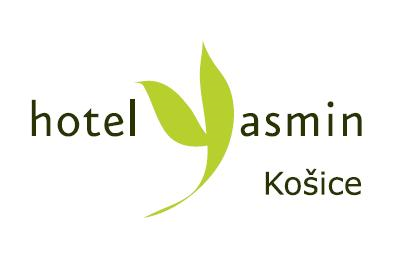 3rd  NGP-NET Symposium on Non-Globular ProteinsKindly return this form to organizing committee not later than June 21,2017 Email: ngp17@saske.skPhone : +421 55 72 04 132 Name:First NameInstitutionTelephone number: Email address: Check-In (Date): Check-Out (Date): Arrival Time: Requested Room Type:Superior Room (single occupancy):  86€ / night incl. breakfast Superior Room (double occupancy): 97€ / night incl. breakfastAll rates quoted are per room per night including breakfast, city tax and 20% VAT.The price of accommodation includes: one-time hour entry to wellness, free parking, free room wi-fi and fitness entry.In the case of accommodation in a double room, please notice the name of the second person in the room:………………….. Double bed						 twin bedsCredit card details are required to make a booking.CARDHOLDERS CREDIT CARD DETAILS Cardholder´s name:Type of credit card:Credit Card Number: Expiry Date: CVC:Accomodation will be paid at reception desk. Cancellation policyIf cancelled up to 5 day before the date of your arrival no fee will be charged. If cancelled later or in case of no-show, the 100% of reservation will be charged.